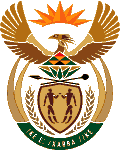 MINISTRY OF ENERGYPRIVATE BAG x 96, , 0001, Tel (012) 406 7658PRIVATE BAG x 9111, , 8000 (021) 469 6412, Fax (021) 465 5980Enquiries: Zandile.Mavundla@energy.gov.za1148.	Dr P J Groenewald (FF Plus) to ask the Minister of Energy:†Whether any tenders were advertised for the installation of solar energy systems in the 2015-16 financial year; if so, (a) when did the tenders close, (b) how many companies submitted tenders, (c) to which companies were the tenders awarded in each case and (d) how far the specified companies have progressed to date with the installation of solar energy systems; whether any of the specified tenders set out had the intention of having the Department of Labour train unemployed persons in the installation of solar energy systems; if not, why not; if so, how many of the specified tenders contained this information and intention;whether the specified tenders with specifications for training unemployed persons were awarded; if not, why not; if so, whether the solar energy systems are now being installed;whether she will make a statement on the matter?	NW1286EReplyNo.No, because the training element is earmarked on the installation phase of the solar water heating programme and those have not yet been put under procurement processes.No, because the training element on solar water heating programme is part of the installation process, which has not yet commenced.The Solar Water Heating programme is one of the key programmes of the Department of Energy in the context of Energy Mix and therefore the Minister, from time to time, will make pronouncements as part of the implementation process.	